REGULAMIN 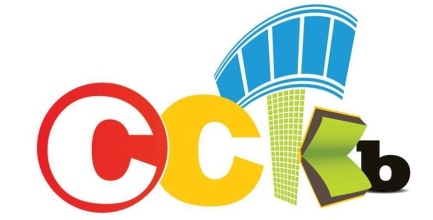 KONKURSU PLASTYCZNEGOORSZAKU TRZECH KRÓLI 2016 r.Temat konkursu: „ Trzej królowie, mędrcy ze wschodu”.1.     Organizatorem konkursu jest Choceńskie Centrum Kultury - Biblioteka2.     Celem konkursu jest rozwijanie i prezentacja pasji plastycznych dzieci, młodzieży.3.     Technika wykonania prac:a) technika dowolnab) prace w formacie A4, A3, A2.4.     Zasady uczestnictwa:a)     konkurs ma charakter otwarty – zapraszamy przedszkola, szkoły, kluby, świetlice i osoby prywatne,b)    konkurs jest organizowany w 3 kategoriach wiekowych:           I kategoria - dzieci - przedszkolaki           II kategoria - dzieci - klasy I-III           III kategoria – dzieci – klasy IV-VIc)     termin nadsyłania prac 04 styczeń 2016 r. (decyduje data stempla pocztowego).d)    prace z dopiskiem ”Konkurs Plastyczny” należy przysyłać lub dostarczyć osobiście wraz z wypełnioną Kartą Zgłoszenia (w załączeniu) na adres: Choceńskie Centrum Kultury – Bibliotekaul. Świerczewskiego 29, 87-850 Choceń ”Konkurs Plastyczny”e)     każda praca powinna zawierać metryczkę: imię, nazwisko, wiek, kategoria i nazwę placówki jeśli praca wykonywana była w placówce.f)      organizatorzy nie zwracają oddanych prac i zastrzegają sobie prawo bezpłatnego publikowania, reprodukowania oraz promowania zgłoszonych prac konkursowych.g)     udział w konkursie jest równoznaczny z akceptacją Regulaminu oraz wyrażeniem zgody na przetwarzanie danych osobowych uczestnika przez Organizatorów dla celów organizacyjnych i promocyjnych Konkursu.5. Osoby upoważnione do udzielania informacji na temat Konkursu:     Ariel Malinowski, Ewa Wysińska, Barbara Kamińska  tel.  (54)  444 72 81       e-mail: cck@chocen.home.pl6. Ocena prac:a)     prace zostaną ocenione przez Jury złożone z pracowników Centrum Kultury.b)    przy ocenie prac będzie brana pod uwagę zgodność z tematem
i oryginalne spojrzenie autorów na tematykę konkursu.c)     prace będą oceniane w poszczególnych kategoriach wiekowych. Laureaci zostaną wybrani w każdej kategorii (I, II i III miejsce).7. Ogłoszenie wyników:a)     wyniki konkursu zostaną ogłoszone do dnia 5 stycznia 2016 r. na stronie www.cck.chocen.plb)    nagrodzone prace zostaną opublikowane na stronie www.cck.chocen.pl8. Nagrody:a)      Organizator przewiduje nagrody rzeczowe dla laureatów konkursu oraz dyplomy dla laureatów i placówek.